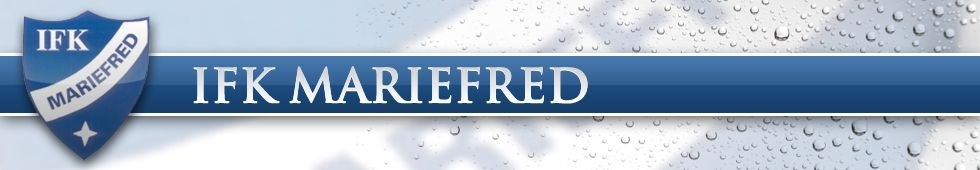 Handboll					Mariefred i september 2018Hej och välkomna till en ny handbollssäsong! Vi som arbetar med styrelse- och/eller sektionsarbetet inom Handbollssektionen strävar efter att alla barn/ungdomar ska känna gemenskap och kamratskap i sitt spelande och att de hela tiden ska kunna utvecklas.  Inom handbollssektionen arbetar vi vidare med vår ledstjärna (antaget i maj 2014), dokumentet Riktlinjer för IFK Mariefred Handboll. Ta gärna del av detta dokument via er sektionens hemsida. 
Följande handbollslag finns inom sektionen i år. 
F 05 – Ledare Stefan Öhlund, Mattias Chevalier, Peter Törnblom, Elin Roglar och Erika Orrvik F06-07 – Ledare Åsa Larsson, Therese Svedberg, Angel Toribio och Viveka SöderbäckF08-09 – Ledare Jesper Grip, Pontus Lindholm, Sara Johansson och Therese PalmF 10-11 - Ledare Elin Roglar, Stefan Öhlund, Cecilia Marnetoft En ny bollskola för F 12 och yngre planeras till början av 2019.    
Vi erbjuder träning och lagspel för flickor och vi har en ambition att vår verksamhet ska växa. Detta medför naturligtvis mer arbete med lagen, i sektionen och i styrelsen samt kostnader såsom anmälningsavgifter till seriespel, turneringar (potentiellt USM), domararvoden, licensavgifter, hyror, materialkostnader och matchkläder. Vi får aktivitetsbidrag från Riksidrottsförbundet och Strängnäs kommun och vår huvudorganisation – IFK Mariefred – står för försäkringarna. Förutom dessa bidrag måste kostnaderna täckas av oss själva.Vi tar ut en sektionsavgift(beslut vid årsmöte 2018-03-19), som gäller säsongsvis, och som varierar beroende på ålder och aktiviteterFödda 2005-2007 (seriespelande lag)               	                                                600 krBarn i träningsgrupp eller bollskola (födda 2008 och senare)                       250  krVIKTIGT!Sektionsavgiften för Handboll ska betalas in senast den 30 september, 2018 till bankgiro IFK Mariefred Handboll,346-3353. Ange namn och träningsgrupp i meddelandefältet. Handbollen är ingen egen klubb, utan en sektion inom IFK Mariefred. Genom att betala sektionsavgiften är spelaren klar för alla aktiviteter  i handbollssektionen, men utöver det så behöver alla vara medlemmar i IFK Mariefred. Detta p.g.a. att serie- och cupspel kräver att deltagarna är medlemmar i en klubb, vilket i sin tur i första hand täcker den viktiga försäkringen i samband med idrottsverksamheten. Avgiften till IFK gäller för kalenderår och är lite olika beroende på om man betalar familjevis eller för enstaka barn. Medlemsavgifterna i IFK Mariefred: Juniormedlem 250 kr - Barn och ungdomar upp till 20 års ålder, Seniormedlem 400 kr - Damer och herrar seniorer från 20 års ålder, även ledare,Familjemedlemsskap 750 kr - Till familjen räknas de som är mantalsskrivna på samma adress. Alla familjemedlemmar måste anges med namn och personnummer, 6+4.Stödjande medlem 150 kr - Den stödjande medlemmen kan vara delaktig i allt runtomkring själva sportutövandet eller vara passiv.Inbetald avgift innebär godkännande av PUL. Medlemsavgift för IFK Mariefred inbetalas till IFK:s bankgiro: 118-2674. Uppge namn, personnummer och adress  vid inbetalning. För frågor kring medlemsavgift kontakta IFK Mariefreds kansli på mail: kansli@ifkmariefred.se.FÖRÄLDRASAMVERKAN och IFK Mariefred AcademyJu äldre barnen blir desto mer tid och engagemang lägger spelare och tränare ner på handbollen. Det förväntas vi föräldrar också göra för att rätt förutsättningar till kul och sund idrott skall kunna ges. Allas vår tid är knapp och jobbet görs ideellt – ju fler vi är desto mindre jobb men också desto roligare.Inom IFK Mariefreds Utbildningssatsning ordnas bland annat utbildning för alla Idrottsföräldrar (Världens bästa Idrottsförälder) i samarbete med Sörmlands Idrottsförbund i Mariefred den 8 november, 2018.Många har flera barn som utövar idrott inom IFK Mariefred och man kan inte vara med på allt men som handbollsförälder förväntas Du hjälpa till med nedanstående i någon utsträckning och under någon period av ditt barns handbollsspelande. Arbetet i handbollssektionen fördelas enligt följande:Tränare/lagledareVarje lag har en ambition att ha huvudansvarig tränare, minst en hjälptränare och en lagledare. Tränarna träffas på tränarmöten några gånger per säsong.FöräldrarepresentanterVarje lag ska ha minst en, men gärna flera föräldrarepresentanter. Föräldrarepresentanternas uppgift kan bl.a. handla om att Ta fram ett arbetsschema för sitt lag. De uppgifter som behöver utföras är skjutsning, tvättning, cafeteria, bakning och funktionärsuppdrag.Tillsammans med lagets medlemmar och övriga föräldrar planera och anordna aktiviteter så att laget kan tjäna extra pengar till lagkassan för att bekosta cuper, aktiviteter mm. Tillsammans med övriga föräldrarepresentanter bistå vid anordning av t ex gemensam avslutning eller andra sektionsaktiviteter.Obligatoriska Matchvärdar gäller på våra ungdomsmatcher. Matchvärdens uppgift innebär att välkomna och visa bortalaget deras omklädningsrum. Vidare ingår att  hälsa på domare och funktionärer och vara deras förlängda arm på läktaren under matchen. Syftet är att främja en god och välkomnande stämning såväl innan som under och efter matchen.Varje lag måste ta ansvar för att ha fyra till fem funktionärer utbildade till varje säsong och även lägga ett schema för funktionärsuppdrag vid hemmamatcher. De som ställer upp som funktionärer måste gå en funktionärsutbildning inför varje säsong för att vara behöriga. Inför säsongsstart förmedlas därefter en lista med samtliga behöriga funktionärer inom handbollssektionen för att lagen ska kunna ta hjälp av varandra då akuta behov uppstår.Styrelsen välkomna till en ny härlig handbollssäsong 2018/2019!Patric Johansson, Ordförande/Kassör	0722521515Stefan Öhlund, Sekreterare		0707236583Åsa Larsson, Ledamot		0737453068	Jesper Grip, Ledamot		0703189454Elin Roglar, Ledamot 		0709151604Vi har även en ledamot som representerar handbollssektionen i IFK Mariefreds huvudstyrelse. Säsongen 2018-19 är det Patric Johansson. 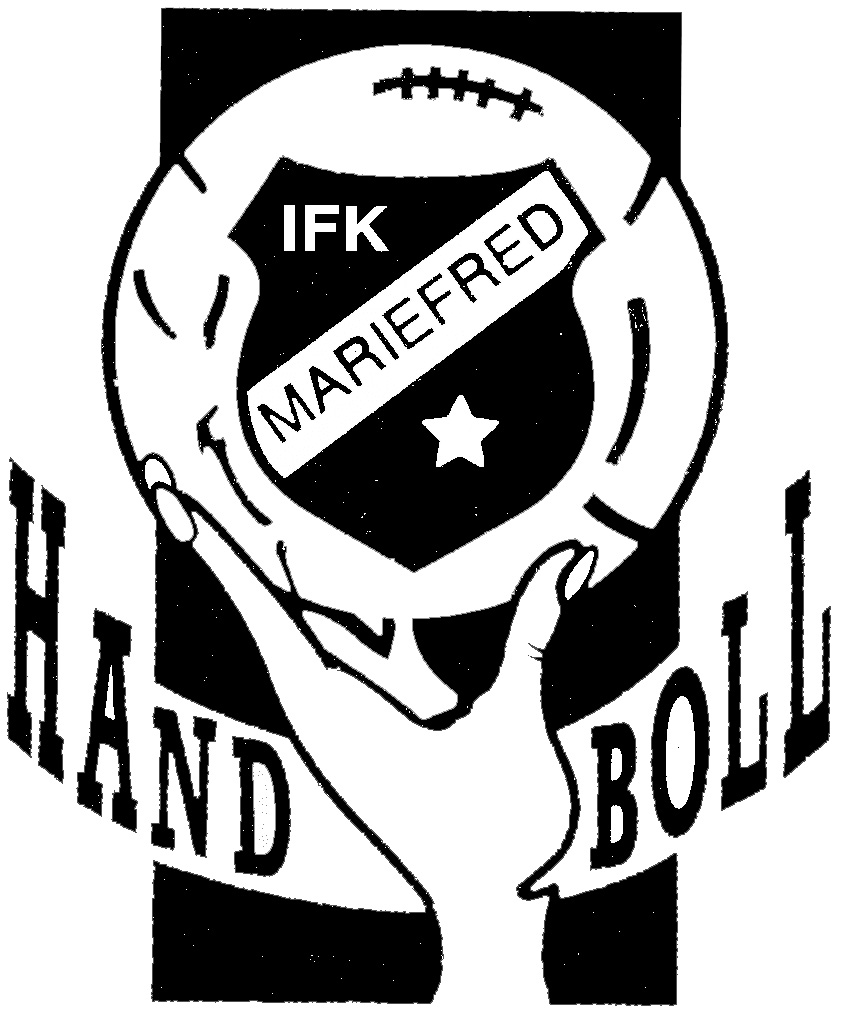 